ÚS KR č. 5 zo dňa 27.07.2021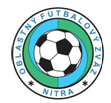 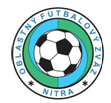 KR oznamuje: FO Chrenová a Pohranice nemajú kvalifikovaného R (vypršanie ochrannej lehoty 6 mesiacov). KR odstupuje uvedené kluby ŠTK na doriešenie s návrhom hrávať domáce zápasy mimo ÚHČ.FO Ivanka pri Nitre nemá kvalifikovaného rozhodcu, nakoľko mužstvo zostúpilo zo súťaží ZsFZ má nárok 6 mesiacov (RS/A,2m) na ochrannú lehotu a môže hrávať svoje domáce majstrovské zápasy v ÚHČ. Pokiaľ nebudú mať rozhodcu ani po skončení ochrannej lehoty, budú svoje domáce zápasy hrávať mimo ÚHČ.FO Hosťová (R - Tóth), Šurianky (R - Andrášik), Kráľová nad Váhom (R - Hučková), Mojmírovce (R - Baláž), Kolíňany (R - Kabát) nemá kvalifikovaného rozhodcu, nakoľko R, ktorý za nich rozhoduje, je dlhodobo ospravedlnený (RS/A,2o). KR odstupuje uvedené kluby ŠTK na doriešenie s návrhom hrávať domáce zápasy mimo ÚHČ.KR oznamuje FO, ktoré nemajú aktívnych kvalifikovaných R: dospelí: Horný Ohaj, Dyčka, Obyce, Martin nad Žitavou, Topoľčianky, Tekovské Nemce, Vlčany, Betonáris, Selice, Ladice (R ukončil aktívnu činnosť). KR odstupuje uvedené kluby ŠTK na doriešenie s návrhom hrávať domáce zápasy mimo ÚHČ.U19: Neded, H. Kráľová. KR odstupuje uvedené kluby ŠTK na doriešenie s návrhom hrávať domáce zápasy mimo ÚHČ.Za FO Dolné Krškany rozhoduje R - Sásik, FO Beladice R - Németh, FO Neverice - LondákKR oznamuje FO, že na základe (RS/2B,8b) majú možnosť pred jesennou časťou súťažného ročníka vetovať dvoch rozhodcov, ktorí boli delegovaní na ich stretnutia v predchádzajúcom ročníku. Vetovanie musí byť riadne zdôvodnené a podané prostredníctvom ISSF. KR žiada R a DZ o vygenerovanie faktúry (v ISSF - ,,moje členské poplatky,,) a následnejplatby členského príspevku za nové obdobie v čo najkratšom termíne, nakoľko účet v ISSF nebude aktívnyKR oznamuje DZ, že do začiatku súťažného ročníka sú povinní na sekretariát ObFZ Nitra doručiť potvrdenie o lekárskej prehliadke z dôvodu spôsobilosti vykonávať funkciu DZ.KR oznamuje, že VV ObFZ Nitra schválil NL R a DZ pre súťažný ročník 2021/2022, ktorá je dostupná k nahliadnutiu na stránke obfz.sk.KR upozorňuje všetkých R a DZ na včasné ospravedlnenie a to najneskôr 14 dní pred majstrovským stretnutím. Rozhodca je ospravedlnenie povinný oznámiť výlučne na všetky 3 emailové adresy: mato.horik@gmail.com, majkobozko@gmail.com, erik.barat23223@gmail.com a DZ na emailovú adresu: jozef.inovecky@zoznam.sk              V prípade neskorého ospravedlnenia bude R disciplinárne potrestaný. KR oznamuje R a DZ, že v prípade potreby treba kontaktovať jednotlivých správcov súťaži ISSF:             Jakub Hybský (tel.č. 0914 113 572) - VI. liga dos., VII. liga sk. A dos. 	Jaroslav Kotrec (tel.č. 0911 110 028) - VII. liga sk. B,C dos., Campri Cup	Martin Horik (tel.č. 0904 853 396) - VII. liga sk. GA-SA dos.             Ladislav Kováč (tel.č. 0911 381 079) - mládež U15KR ObFZ Nitra